Year 12 Summer Support 2020-21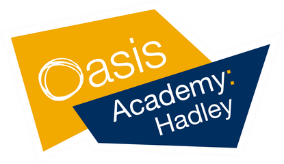 A Level FilmA Level FilmStudy Resources & RequirementsTick when completeEnsure you have access to all the resources:On MS Team in filesTextbookPLCs and ChecklistsPhysical folders with all resources given (including exemplars and markschemesUse the film YouTube pages provided to support you in retaining knowledgeRevision Guide – complete tasks within the textbooks Re-watch the filmsPaper 1 and 2 PLCs- Red, Amber, Green Paper 1 and 2 topics covered we have covered so far and revise theseCreate a revision timetable demonstrating how each topic is going to be covered over SummerComplete revision grids, flash cards, mindmaps – pink book and eye on the exam for each topic and use quizletIdentify key weaknesses within each topic to address these and check progress Consolidate knowledge of Inferential Statistics- squirrels?check answers against mark scheme Complete past exam question booklets for each topic. Study ChecklistTick when completeEnsure you have a clear understanding of exam requirements – command words, types of questions and number of marks. Structure – and assessment objectivesDevelop exam technique to answer design a study questions addressing each bullet point appropriately and justifying choices. Practice application, where you need to apply your knowledge to a stem through exam practice (key scenes and key themes)Write effective evaluation paragraphs to gain full marks and develop the ability to contextualise evaluation avoiding generic points. Use the Teams for all revision resources alongside the revision booklet provided to consolidate your knowledge and develop exam skills. Use specialist terminology effectively in your answers – identify keywords for each topic.Plan, map and  Practice essay questions – plan, keyword, write.Recap all knowledge as this topic is tested across all papers.